كلية العلوم الإنسانية والاجتماعية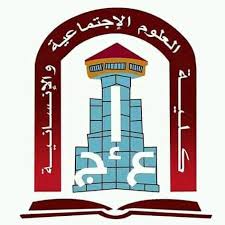 سلم تقييم الذي يحدد معايير الانتقاء للقبول لبرنامج تحسين المستوى بالخارج(المشاركة في التظاهرات العلمية الدولية)المؤسسة الجامعية: جامعة زيان عاشور – الجلفة –الكلية: العلوم الإنسانية والاجتماعيةالقسم:.......................................................................معلومات خاصة بالمترشح:اسم ولقب المترشح: ........................................................................................................................................................................................الرتبة: ........................................................................................................................................................................................................سنة أول تسجيل في الدكتوراه: ................................................................................................................................................................الاستفادات السابقة: الدولة:............................................................من:....................................................الى:............................................                          الدولة:............................................................من:....................................................الى:............................................                         الدولة:............................................................من:....................................................الى:............................................سلم التقييمسلم التقييمسلم التقييمسلم التقييمالنقطةالتنقيطالمعاييرمن 1 الى 7الرتبة العلمية3 - nالاستفادات السابقة للثلاث سنوات(n)10طالب دكتوراه 5 نجوم في مسار تكوينه بالماسترالملف العلميالملف العلميالملف العلميالملف العلميرابط المقالالمنشورات الدولية والوطنيةالمنشورات الدولية والوطنية15 /10نشر مقال في مجلة دولية *(A . B)5 (max 2)نشر مقال في مجلة وطنية* (ج ) البيانالمداخلات الوطنية والدوليةالمداخلات الوطنية والدولية06مداخلات دولية مصنفة(SCOPUS,WOS)2 (4 max)مداخلات دولية غير مصنفة 1 (4 max)مداخلات وطنيةالبيانأنشطة بحث أخرىأنشطة بحث أخرى10 نجوائز وطنية ودولية مرتبطة بإنجازات علمية، براءة اختراع5+ (2/إنج)كتاب محكم علمي في التخصص برقم تسلسلي ISBN05Chapterbook محكم في قاعدة بيانات دولية0.1/إاقتباسات Citation Scopusللمؤسسة الجامعية والبحثية في المقال:https://www.scopus.com/freelookup/form/author.uriالملف البيداغوجيالملف البيداغوجيالملف البيداغوجيالملف البيداغوجيالبيانالاشراف والتأطيرالاشراف والتأطير3(2 max)الاشراف على طالب في إطار القرار الوزاري رقم 1275 المؤرخ في 27 سبتمبر 2022 الذي يحدد كيفيات اعداد مشروع مذكرة تخرج للحصول على شهادة جامعية مؤسسة ناشئة. مؤسسة مصغرة. مؤسسة فرعية/براءة اختراع من قبل طلبة مؤسسات التعليم العالي05تأطير مشروع حصل على وسم لابل، مشروع مبتكر، مشروع مؤسسة ناشئةالبيانالتعليمالتعليمد (02)أ م/أ ت (01)دروس بيداغوجية متوفرة على الخط (*) (e-learning)البيانالنشاطات البيداغوجيةالنشاطات البيداغوجية10 نمشروع مؤسسة ناشئة في الحاضنة الجامعية1(3 max)العمل داخل هيئات المرافقة (الواجهات الجامعية: مركز تطوير المقاولاتية، مركز المسارات  المهنية (CDC)، نادي البحث عن الشغل، حاضنة أعمال، مركز الدعم التكنولوجي والابتكار(CATI) دار الذكاء الاصطناعي، مركز الربط بين المؤسسة والجامعة...الخ.3+(2/إنج)مطبوعة بيداغوجية فردية مصادق عليها من المجلس العلمي5+ (2/إنج)كتاب محكم بيداغوجي برقم تسلسلي ISBNالبيانالمساهمة في الاسرة الجامعيةالمساهمة في الاسرة الجامعية1/ع(3 max)عضوية اللجان والمجالس العلمية02مدير مخبر/رؤساء الهيئات العلمية01عضو مخبر/مدير النشر الجامعي02المنصب العالي (هيكلي/وظيفي)مجموع النقاطمجموع النقاطأنا الممضي أسفله السيد:............................................................................................................................................................................أقر بصحة الوثائق المرفقة مع سلم التقييم والمعلومات المصرح بها مصادقة المجلس العلمي                                                                                                                                                     إمضاء المترشحأنا الممضي أسفله السيد:............................................................................................................................................................................أقر بصحة الوثائق المرفقة مع سلم التقييم والمعلومات المصرح بها مصادقة المجلس العلمي                                                                                                                                                     إمضاء المترشحأنا الممضي أسفله السيد:............................................................................................................................................................................أقر بصحة الوثائق المرفقة مع سلم التقييم والمعلومات المصرح بها مصادقة المجلس العلمي                                                                                                                                                     إمضاء المترشحأنا الممضي أسفله السيد:............................................................................................................................................................................أقر بصحة الوثائق المرفقة مع سلم التقييم والمعلومات المصرح بها مصادقة المجلس العلمي                                                                                                                                                     إمضاء المترشح